Virginia Writers Club 2015 Symposium Media Relations Attendee HandoutCopyright 2015 Nora Firestone and Step-by-Step Presentations LLCEvents calendar listings, 111 words (Requirement: essential info.; word limit. Result: semi-guaranteed.):These are brief, concise and usually free to post. Look for events calendars in local newspapers, neighborhood newsletters, trade papers, magazines and online forums. For each outlet, note the average word count and format and let those be your guide. Mastering development and pitching of your company news – Get the “inside scoop” on effective media relations and outreach, press-release development and more from Nora Firestone, professional writer, news reporter and author of “The $10,000 Apostrophe.” This in-depth, eight-session workshop will start Sept. 22 and cover: understanding members of the media and their outlets, audiences, and needs; how to develop “newsworthy” press releases and pitches about your business, events, etc.; ongoing publicity, media-relations and outreach strategy; much more. Perfect for entrepreneurs, small-business owners, authors and others in charge of pursuing media attention for their causes, books or organizations. $175 in-person; seating limited. Online version $79. Call 757-705-7174 (no texts) or visit www.norafirestone.com/speaking-and-training What’s in it for attendees? What info. is essential? If necessary for space, what could be omitted?Calendar event listing, shorter, 58 words (Requirement: essential info.; word limit. Result: semi-guaranteed.):Book signing and launch party: Join author and brewer Thomas Connor for humor, tasting and expert tips from his new book, “The Art, Science and Foibles of Craft Beer Brewing.” Light snacks and craft-beer sampling included. 6 – 9 p.m. Aug. 30, at Masters Brewery in Norfolk. Free admission; reservations required. Call 757-555-2121 or visit www.authorwebsite.com for more information.News of Dr. Zaba being recognized as local Health Care Hero, 283 words — I nominated Dr. Zaba for Inside Business news journal’s annual Health Care Heroes award. He was selected as one of the winners, and each winner had a nice article written about them in Inside Business’ Health Care Heroes special issue. Winning that award made Dr. Zaba newsworthy to other outlets, so I pitched the story idea to Jewish News and W&M alumni mag. Jewish News editor knows I’m a reporter and asked me to do a write-up for print:Joel N. Zaba, a Norfolk- and Virginia Beach-based optometrist who in 42 years has helped shape and promote the field of developmental optometry, was named one of 18 Health Care Heroes for 2015 by “Inside Business” news journal in February. The annual award recognizes excellence, innovation and impact of health care professionals, volunteers and organizations within Hampton Roads. Zaba, a lifelong Norfolk resident and a member of Ohef Sholom Temple in Norfolk, opened his private practice in 1972 as one of only few O.D.s nationwide to also hold a master’s degree in education. Through his work as practitioner, researcher and international lecturer, merging the fields of optometry and education, he has helped countless children, parents, teachers, health care providers and others worldwide to understand the essential relationships between untreated vision problems and learning disabilities, social and emotional issues, juvenile delinquency and more. His distinguished career includes serving on numerous local and national professional boards and as education consultant to school systems. “I am honored and humbled to be recognized along with the other health care professionals and volunteers in our region,” Zaba said following the March19 awards banquet. “In the beginning of my career, I stood on the shoulders of the pioneers in the new field of learning and performance-related visual problems,” he recalled. “My family, religious values and a position as a short-term medical social worker in Norfolk instilled in me empathy, sympathy, compassion, caring, and the understanding of each individual in all situations and circumstances.” Zaba’s work and intense commitment will continue to touch the lives of generations. A more in-depth account of his contributions can be found in the book “A History of Optometry in Tidewater, Virginia” by Nora Firestone.What information made this relevant to local outlets, including Jewish News?Any outlet approached could have either printed this as-is or called upon Dr. Zaba for an interview for a larger article. Results: Jewish News printed the entire “blurb” almost word-for-word (they trimmed a bit). Timing was perfect for its own “Health Care in the Jewish Community” edition. William and Mary alumni magazine editor never responded.Notice the mention of the book A History of Optometry in Tidewater, Va., which features Dr. Zaba pretty heavily. I actually wrote that book, but what if he had been the author? Either way, a book and its author are getting attention here.Three examples of authors who I featured as sources for various articles in The Virginian-Pilot newspaper:Sheri Colberg, Ph.D. is a Hampton Roads-based exercise physiologist, among other things, who lives with type 1 diabetes, helps others live healthily with the disease, and has written multiple books on the topic. She emailed my editor or me when I wrote for The Beacon, which is one of several city sections of the Pilot, offering professional insight, expertise and advice from her newest book about how to live long and healthy with diabetes. She also offered other sources who’ve been successfully living with the disease and would be happy to share their stories with us. Since she was local, we had more of a vested interest in telling readers about her. I wrote an article for the Beacon, and several other city tabs also ran the story. She has had a lot of success over the years with media attention, and she’s cultivated quite an author platform with all of her speaking and teaching on the topic and more.In March 2009, interior designer Christine Brun sent her book to my editor at the Pilot’s Home section for a review. A few months later, I was writing an article on the topic of small-space living. My editor must have had a good experience with Christine and thought she would make a good source for the article I was working on, so she recommended Christine as a source. I made a few copies of the online article so you can see how that worked out. What are some of the things that worked well for authors Sheri Colberg and Christine Brun in these cases? They had targeted the right media outlets and audiences; and as we discussed in the section about what makes a good source, they were knowledgeable, professional and Christine was memorable enough in the past to be remembered by my editor as a reliable source whom she’d recommend or use again. Unexpected exposure can result from just doing a great job and being visible, “discoverable” or known: In 2010 I interviewed several local couples about resisting the urge to upsize their homes when that had been the trend. One of my sources mentioned that she’d been inspired and informed by books by architect Sarah Susanka. While I didn’t have the time or room in the article to interview Susanka as a source, I did mention her and her book in the article.  Remember that being “visible” and “discoverable” is also a result of having a good Web-based presence and author platform.Formal press release written and sent by me for Thankingofyou.com and Shoot for Good: I thought that Stephen and I teaming up for his event could help us both. Notice my comments: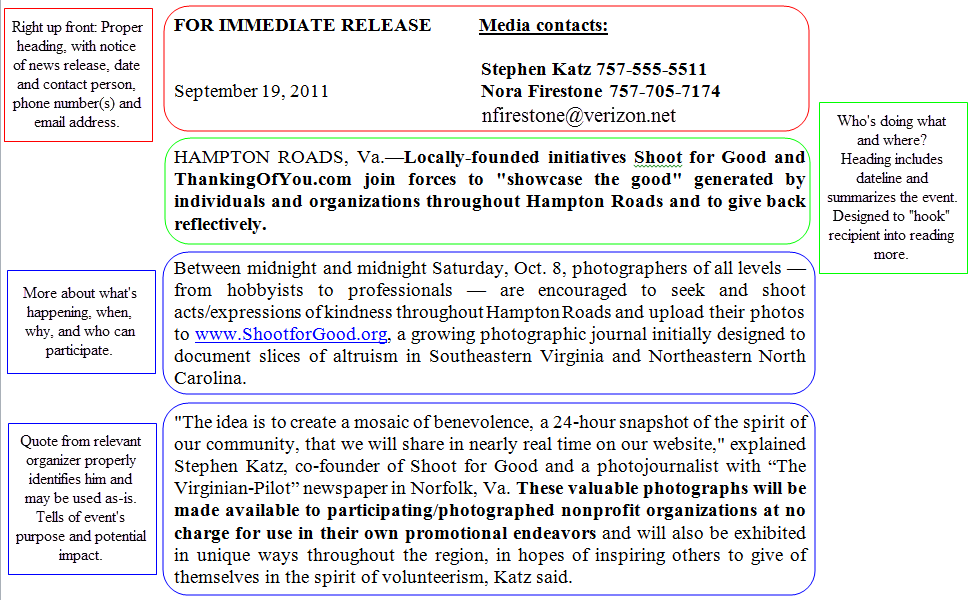 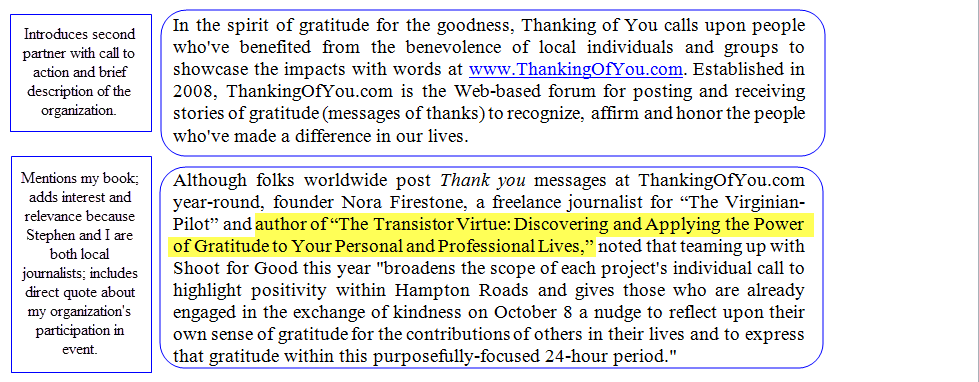 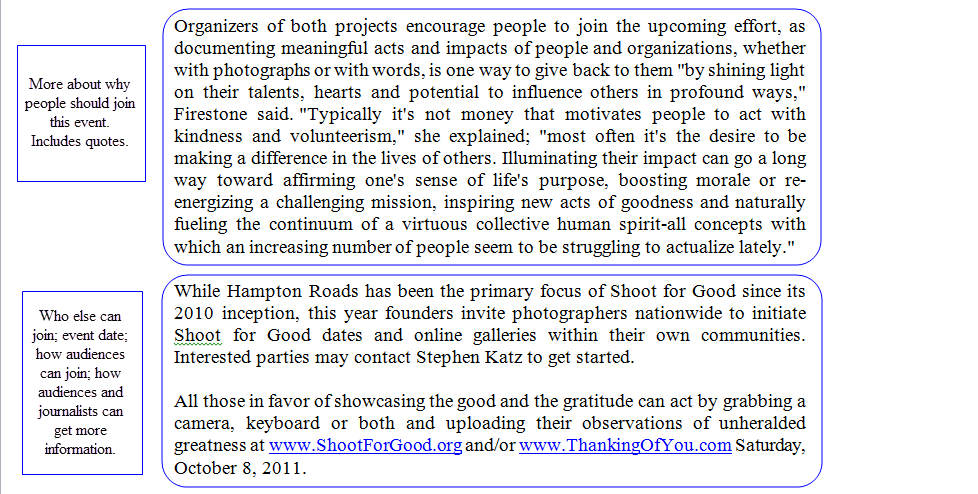 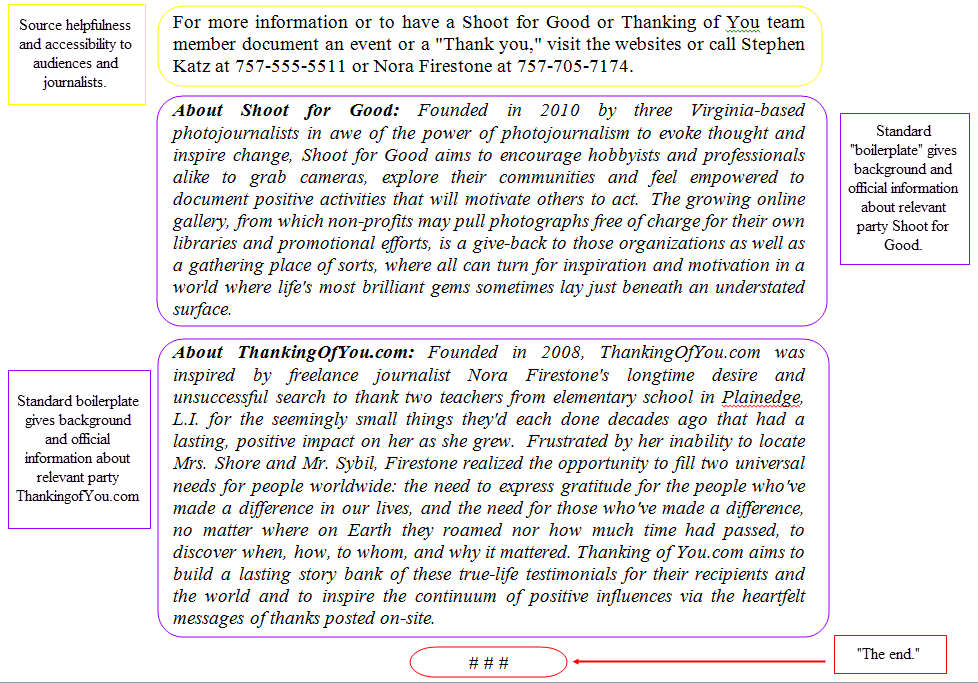 What did you notice? (Ignore how long my sentences ran. I was in a rush to write and submit it.)Do you think this was effective? Why or why not?Results: Joint interview on Cathy Lewis’ HearSay NPR radio show; feature about ThankingOfYou by Cheryl Tan on WAVY TV news show.Formal press release with talking points, tips and advice (If a journalist doesn’t pick up on the pitch for an interview, all or part of this may be printed by news outlets almost as-is if they need the content):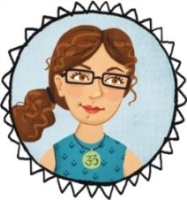 Kimberly King BooksNovember 13, 2014				Media ContactsFOR IMMEDIATE RELEASE 		              Nora Firestone
                                                                                      (757) 496-2527; (757) 705-7174; nfirestone@verizon.net						Kimberly King: (757) 375-5020Holiday Stress Prevention: Keeping Children of Divorce in Good Spirits Amid the Complexities of Holidays  VIRGINIA BEACH, Va. — Parental separation or divorce can be traumatic for children, even when it’s the most reasonable solution. And navigating the waters can be just as difficult for the adults involved. Add holiday obligations, expectations and a newly defined “togetherness” (or lack thereof) to the picture, and the ordinary stress resulting from divorce can quickly swell to levels that provoke anxiety and overwhelm for all. This is especially true for the kids, notes Kimberly King, author of the children’s book When Your Parents Divorce (a kid-to-kid guide to dealing with divorce), as they’re often more affected and conflicted by such things as changes in routines and feelings of split loyalty and unwarranted guilt, yet not as equipped to handle them as one would hope the adults are. Their feelings of loss can be heightened at the holidays amid the contrasting projection of others’ excitement and expectations. For some children, this brew of emotional strife and external tension can evoke feelings of depression, physical ailment and/or the desire to avoid holiday festivities altogether.  “No good parent wants to impart stress, anxiety and ill will in the hearts and minds of the children, especially during the holiday season, which we expect to be a time of reunion, celebration, forgiveness, hope and good will,” King said. “But often the adults are still reeling from the newness or ongoing effects of a divorce or separation. They may be so busy tending to holiday-related tasks and events that they miss the signals that a child is suffering in silence and don’t recognize the many opportunities they have to ameliorate stress-provoking situations and facilitate a sense of calm, predictability and even joy by way of some simple forethought and planning.” King, an elementary-school teacher and mother of three, wrote When Your Parents Divorce from both personal experience and the perspective of a child-development professional and early-childhood educator. The 41-page story, illustrated by Julissa Mora, is told in the voice of young Kimmy, with whose experience other kids can easily identify, and includes a section for readers to journal their own experiences.    For parents and extended families, King offers the following tips for navigating the season amid the turbulence of divorce or separation. Why? Because “sometimes the most precious gift an adult can give a child for the holidays is a sense of emotional support and stability and the fond memories that spring from the fun, formative moments that such an environment encourages,” she said.   Tips for the holidays for newly separated or divorced familiesPut down the anger and discontent for the holidays.Thanksgiving: Try to preserve existing family traditions in spirit and be flexible and creative in holiday planning. If your custody agreement is somewhat flexible and you’re making an effort to cooperate with your ex-spouse to put the needs of the children first, consider doing two Thanksgivings. For the non-custodial parent, plan to celebrate a week early. The holiday is about being thankful and enjoying family time, after all. You can still celebrate this together, over a wonderful turkey (or alternative) dinner, regardless of the calendar date. On Thanksgiving day, the custodial parent should facilitate a phone call to the other parent. Don’t assume the kids will remember to call on their own; more often than not, they won’t! Kids tend to forget about the other parent when they’re wrapped up in holiday travel and catching up with cousins. There’s nothing worse for the non-present parent than feeling forgotten on a special day, and the unnecessary guilt the kids might feel if they did forget can easily be prevented. The custodial parent should take photos of the kids and text or email them to the non-present parent. Christmas, Hanukkah and winter holidays: These can be difficult holidays to divide, but maintaining some form of a tradition that will continue year after year can provide a sense of stability for children. Perhaps an annual plan such as this: The kids spend Christmas Eve and Christmas morning with Dad and Christmas day, dinner and New Year’s Eve with Mom. Kids crave tradition.If you attempt a holiday together, be careful. Especially if the split is recent, heed the following: Understand that emotions are still raw and kids are still adjusting to this huge life change. Avoid alcohol, which can fuel hostile or depressive feelings. Don’t discuss difficult issues or topics with your ex, either in private or in front of the kids.Agree to keep all discussions within a “non-confrontational sphere” to avoid arguments or disputes.Be aware that sharing the holiday during a separation or divorce can add to the confusion and might lead kids down a path of false hopes about parents reuniting.Avoid speaking in a negative tone or manner about your ex. Especially during the holidays, avoid all conversations about your ex unless they are kind. Try to get in the holiday spirit by practicing some forgiveness and good will. Show compassion. There’s usually one parent who is not handling the divorce well. Kids may consider that parent the injured party. There is nothing wrong with showing your ex compassion and forgiveness during the holidays or any other time throughout the year. If you can’t be married, at least you can be kind to one another.Always avoid “parentification,” especially during the holidays. Parentification is a form of role reversal, in which a child is inappropriately given the role of meeting the emotional needs of the parent. Don’t confide in your child about the divorce or other life stressors as if they were a friend or other adult. Don’t share with your child that you are depressed because Mommy left you. You have to put on a strong front and protect your children at all costs from any additional stress. Going through a divorce is hard. Get a good therapist or talk to a good friend. Children should never be put in the middle of adult business and emotions.Never participate in parent alienation! This is a group of behaviors that are damaging to children’s mental and emotional well-being and can interfere with a child/parent relationship. It is also considered a form of child abuse in most states. These behaviors, whether verbal or non-verbal, cause a child to be mentally manipulated or to believe that a loving parent is the cause of all his or her problems. The following rules apply to all parents, stepparents and extended family:Never speak an ill word about the other parent.Don’t speak to your lawyer on the phone in within earshot of your children.Don’t share with your child any of the details of your divorce. Even if you’ve been hurt, cheated on, lied to, abandoned, etc. Don’t risk the chance that your child will develop ill will toward the other parent because of you. Kids need to be able to love both parents. Participating in this type of behavior can place the kids in the middle. It can cause a hatred of the other parent and ruin the potential for relationship growth and improvement.Kimberly King is a child-development professional, certified early-childhood educator and speaker. She holds a Bachelor of Science degree in early childhood development and family studies from University of Maine and a Master of Science degree in early childhood education. She is the author of “I Said ‘No!’,” a best-selling children’s book about sexual-abuse prevention, and “When Your Parents Divorce,” a kid-to-kid guide to dealing with divorce, illustrated by Julissa Mora. King lives with her family in the Coastal Virginia region and is available for media interviews.Learn more about author Kimberly King and her children’s books at: www.kimberlykingbooks.com  or www.bouldenpublishing.com When Your Parents Divorce is available at: http://www.amazon.com/Parents-Divorce-guide-dealing-divorce/dp/0615487831 # # # To what audiences do you think that would be relevant, and why?How could you create something similar for your own company, organization or expertise, and what audiences do you think it would interest?Sample HARO query (www.helpareporter.com )30) Summary: Talking To Kids About Divorce Name: Audrey Keyes Skinny Mom Category: General 

Email: query-4xu4@helpareporter.net 

Media Outlet: Skinny Mom

Deadline: 7:00 PM EST - 8 July Query: 
We want to know the best steps to take in discussing divorce with your children (whether the parents are getting divorced and it therefore directly affects the children, or how to approach the topic of a friend's parents getting divorced).Requirements:  Preferably a family psychologist, pediatrician, or child psychologist.My HARO response/pitch on behalf of Kimberly King:Good morning Audrey,For your piece on talking with children about divorce, I introduce and recommend to you Kimberly King, a child-development professional, teacher, mom and author of multiple children’s books, including “When Your Parents Divorce -- a kid-to-kid guide to dealing with divorce” (see book and read synopsis here: http://www.kimberlykingbooks.com/#!when-your-parents-divorce/c1zf4 ). King can share in detail an array of effective ideas, tips and advice for talking with children about what to expect, how to put the divorce into perspective (it’s not their fault, etc.) and more. To start, here are some points she put together for you:1. When preparing to tell your children about a divorce prepare yourself with a thought-out plan. Be ready to tell your kids the truth in a kid-friendly, age-appropriate way. Leave all adult information out of the conversation. If "we are getting divorced because your dad is a cheater" is the truth, keep that to yourself. That may be your truth, but it should never be the kids’ truth. The kids need to know that you can't get along and you can't be married for adult reasons. Kids need to know the reasons for divorce have nothing to do with them. Kids tend to blame themselves. Divorce is a grown-up decision that affects kids, and it is our job as good parents to minimize, at all costs, the damage our divorce will cause them. Try to get your emotions out before you have this meeting, and try to be as stable, calm and gentle as possible during the talk. Understand that this news for kids can be devastating. Be prepared for tears, tantrums, anger and apathy. The range of emotions can span the spectrum. 2. Ideally try to present this information with your spouse. Telling your kids together presents a "united" front. Avoid blaming any parent or giving unnecessary information that might cause additional stress, anxiety or parent alienation. It helps to explain to the kids that you will always be their parents and you will always love and support them. Treating your soon-to-be ex-spouse with respect and kindness is a good example to set from the beginning. Divorced families can still be positive and happy families. It just takes a lot of planning, energy, cooperation and support. Follow the golden rule! 3. Never put your kids in the middle as messengers. All planning and decisions on schedule and custody should be handled directly from parent to parent. Finding a good family therapist can be very helpful here. Also something as simple as doing a joint family calendar for everyone to work on together can help. This can be created and used online, with a tool such as Google Calendar set up in a new, joint account if necessary. 4. Establish mutually agreed-upon rules for each household. When parents work collaboratively and cooperatively the divorce process is easier and less damaging to a child's emotional stability and overall health.  5. Have talks with your kids after the initial meeting. Encourage your kids to talk with you and their friends. Often reading books about the topic or starting a journal is a really productive way to cope with the difficulties of divorce. Kids need to know you are always ready to listen and help. Give your kids the time they need to adjust to this new family situation. Keep a routine, plan fun activities, find the good in each day, keep a journal, read books, and keep talking. Try to maintain the pre-divorce schedule and traditions as much as possible and find ways to create new traditions with your new situations. ~Kim King 
757-375-5020
kimberlykingbooks@gmail.com Feel free to call or email Kimberly to ask her additional questions or arrange an interview.FYI, here’s a press release we developed last holiday season to help families of divorce handle the holidays: http://www.kimberlykingbooks.com/#!help-children-of-divorce-handle-holidays/cvd9  Other article ideas/opportunities:If you’re interested in an article about how to talk to kids about sexual abuse, King can also talk about sexual-abuse prevention and recognizing and avoiding the unique “opportunities” for abuse that come this time of year, with summer camps, family vacations, etc. King is also working on a children’s book on nutrition and exercise, which aligns beautifully with your clever tagline: Where moms get the skinny on healthy living. Feel free to contact her anytime regarding keeping kids healthy, fit and inspired.Kimberly King is a child-development professional, certified early-childhood educator and speaker. She holds a Bachelor of Science degree in early childhood development and family studies from University of Maine and a Master of Science degree in early childhood education. She is the author of “I Said ‘No!’,” a best-selling children’s book about sexual-abuse prevention, and “When Your Parents Divorce,” a kid-to-kid guide to dealing with divorce. Best wishes,Nora Firestone757-496-2527 (Office) 757-705-7174 (Cell; calls only, no text service.)nfirestone@verizon.net Copyright 2015, Nora FirestoneNo portion of this material may be republished, redistributed or repackaged as one’s own material.Reach Nora Firestone at nora@norafirestone.com or 757-705-7174 (Calls only; no text service.)Articles to read: http://www.norafirestone.com/a-virtual-press-room-makes-a-real-difference.html Get more at www.norafirestone.com/for-authors  